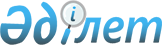 Сайрам аудандық мәслихатының 2019 жылғы 30 желтоқсандағы № 51-312/VI "Сайрам ауданы ауылдық округтерінің 2020-2022 жылдарға арналған бюджеттері туралы" шешіміне өзгерістер енгізу туралыТүркістан облысы Сайрам аудандық мәслихатының 2020 жылғы 31 наурыздағы № 53-325/VI шешiмi. Түркістан облысының Әдiлет департаментiнде 2020 жылғы 8 сәуірде № 5553 болып тiркелдi
      Қазақстан Республикасының 2008 жылғы 4 желтоқсандағы Бюджет кодексінің 109-1 бабының 4 тармағына, Қазақстан Республикасының 2001 жылғы 23 қаңтардағы "Қазақстан Республикасындағы жергілікті мемлекеттік басқару және өзін-өзі басқару туралы" Заңының 6 бабының 1 тармағы 1) тармақшасына және Сайрам аудандық мәслихатының 2020 жылғы 11 наурыздағы № 52-315/VI "Сайрам аудандық мәслихатының 2019 жылғы 18 желтоқсандағы № 49-300/VI "2020-2022 жылдарға арналған аудандық бюджет туралы" шешіміне өзгерістер енгізу туралы" Нормативтік құқықтық актілерді мемлекеттік тіркеу тізілімінде № 5506 тіркелген шешіміне сәйкес Сайрам аудандық мәслихаты ШЕШІМ ҚАБЫЛДАДЫ:
      1. Сайрам аудандық мәслихатының 2019 жылғы 30 желтоқсандағы № 51-312/VI "Сайрам ауданы ауылдық округтерінің 2020-2022 жылдарға арналған бюджеттері туралы" (Нормативтік құқықтық актілерді мемлекеттік тіркеу тізілімінде № 5366 тіркелген, 2020 жылғы 22 қаңтарда Қазақстан Республикасының нормативтік құқықтық актілерінің эталондық бақылау банкінде электрондық түрде жарияланған) шешіміне мынадай өзгерістер енгізілсін:
      1 тармақ мынадай редакцияда жазылсын: 
      "1. Ақсукент ауылдық округінің 2020-2022 жылдарға арналған бюджеті тиісінше 1, 2 және 3-қосымшаларға сәйкес, оның ішінде 2020 жылға келесі көлемде бекітілсін:
      1) кірістер – 350 011 мың теңге;
      салықтық түсімдер – 83 295 мың теңге;
      салықтық емес түсімдер – 73 мың теңге;
      негізгі капиталды сатудан түсетін түсімдер – 0;
      трансферттердің түсімі – 266 643 мың теңге;
      2) шығындар – 366 130 мың теңге;
      3) таза бюджеттік кредиттеу – 0;
      бюджеттік кредиттер – 0;
      бюджеттік кредиттерді өтеу – 0;
      4) қаржы активтерімен операциялар бойынша сальдо – 0; 
      қаржы активтерін сатып алу – 0;
      мемлекеттің қаржы активтерін сатудан түсетін түсімдер – 0;
      5) бюджет тапшылығы (профициті) – -16 119 мың теңге;
      6) бюджет тапшылығын қаржыландыру (профицитін пайдалану) – 16 119 мың теңге;
      қарыздар түсімі – 0;
      қарыздарды өтеу – 0;
      бюджет қаражатының пайдаланылатын қалдықтары – 16 119 мың теңге.".
      3 тармақ мынадай редакцияда жазылсын: 
      "3. Ақбұлақ ауылдық округінің 2020-2022 жылдарға арналған бюджеті тиісінше 4, 5 және 6-қосымшаларға сәйкес, оның ішінде 2020 жылға келесі көлемде бекітілсін:
      1) кірістер – 34 928 мың теңге;
      салықтық түсімдер – 3 985 мың теңге;
      салықтық емес түсімдер – 80 мың теңге;
      негізгі капиталды сатудан түсетін түсімдер – 0 ;
      трансферттердің түсімі – 30 863 мың теңге;
      2) шығындар – 36 347 мың теңге;
      3) таза бюджеттік кредиттеу – 0;
      бюджеттік кредиттер – 0;
      бюджеттік кредиттерді өтеу – 0;
      4) қаржы активтерімен операциялар бойынша сальдо – 0;
      қаржы активтерін сатып алу – 0;
      мемлекеттің қаржы активтерін сатудан түсетін түсімдер – 0;
      5) бюджет тапшылығы (профициті) – -1 419 мың теңге;
      6) бюджет тапшылығын қаржыландыру (профицитін пайдалану) – 1 419 мың теңге;
      қарыздар түсімі – 0;
      қарыздарды өтеу – 0;
      бюджет қаражатының пайдаланылатын қалдықтары – 1 419 мың теңге.".
      5 тармақ мынадай редакцияда жазылсын: 
      "5. Арыс ауылдық округінің 2020-2022 жылдарға арналған бюджеті тиісінше 7, 8 және 9-қосымшаларға сәйкес, оның ішінде 2020 жылға келесі көлемде бекітілсін:
      1) кірістер – 38 983 мың теңге;
      салықтық түсімдер – 7 202 мың теңге;
      салықтық емес түсімдер – 281 мың теңге;
      негізгі капиталды сатудан түсетін түсімдер – 0;
      трансферттердің түсімі – 31 500 мың теңге;
      2) шығындар – 42 250 мың теңге;
      3) таза бюджеттік кредиттеу – 0;
      бюджеттік кредиттер – 0;
      бюджеттік кредиттерді өтеу – 0;
      4) қаржы активтерімен операциялар бойынша сальдо – 0;
      қаржы активтерін сатып алу – 0;
      мемлекеттің қаржы активтерін сатудан түсетін түсімдер – 0;
      5) бюджет тапшылығы (профициті) – -3 267 мың теңге;
      6) бюджет тапшылығын қаржыландыру (профицитін пайдалану) – 3 267 мың теңге;
      қарыздар түсімі – 0;
      қарыздарды өтеу – 0;
      бюджет қаражатының пайдаланылатын қалдықтары – 3 267 мың теңге.".
      7 тармақ мынадай редакцияда жазылсын: 
      "7. Жібек-жолы ауылдық округінің 2020-2022 жылдарға арналған бюджеті тиісінше 10, 11 және 12 қосымшаларға сәйкес, оның ішінде 2020 жылға келесі көлемде бекітілсін:
      1) кірістер – 40 543 мың теңге;
      салықтық түсімдер – 3 509 мың теңге;
      салықтық емес түсімдер – 950 мың теңге;
      негізгі капиталды сатудан түсетін түсімдер – 0;
      трансферттердің түсімі – 36 084 мың теңге;
      2) шығындар – 44 104 мың теңге;
      3) таза бюджеттік кредиттеу – 0;
      бюджеттік кредиттер – 0;
      бюджеттік кредиттерді өтеу – 0;
      4) қаржы активтерімен операциялар бойынша сальдо – 0;
      қаржы активтерін сатып алу – 0;
      мемлекеттің қаржы активтерін сатудан түсетін түсімдер – 0;
      5) бюджет тапшылығы (профициті) – -3 561 мың теңге;
      6) бюджет тапшылығын қаржыландыру (профицитін пайдалану) – 3 561 мың теңге;
      қарыздар түсімі – 0;
      қарыздарды өтеу – 0;
      бюджет қаражатының пайдаланылатын қалдықтары – 3 561 мың теңге.".
      9 тармақ мынадай редакцияда жазылсын: 
      "9. Қайнарбұлақ ауылдық округінің 2020-2022 жылдарға арналған бюджеті тиісінше 13, 14 және 15-қосымшаларға сәйкес, оның ішінде 2020 жылға келесі көлемде бекітілсін:
      1) кірістер – 92 691 мың теңге;
      салықтық түсімдер – 8 711 мың теңге;
      салықтық емес түсімдер – 103 мың теңге;
      негізгі капиталды сатудан түсетін түсімдер – 0;
      трансферттердің түсімі – 83 877 мың теңге;
      2) шығындар – 96 738 мың теңге;
      3) таза бюджеттік кредиттеу – 0;
      бюджеттік кредиттер – 0;
      бюджеттік кредиттерді өтеу – 0;
      4) қаржы активтерімен операциялар бойынша сальдо – 0;
      қаржы активтерін сатып алу – 0;
      мемлекеттің қаржы активтерін сатудан түсетін түсімдер – 0;
      5) бюджет тапшылығы (профициті) – -4 047 мың теңге;
      6) бюджет тапшылығын қаржыландыру (профицитін пайдалану) – 4 047 мың теңге;
      қарыздар түсімі – 0;
      қарыздарды өтеу – 0;
      бюджет қаражатының пайдаланылатын қалдықтары – 4 047 мың теңге.".
      11 тармақ мынадай редакцияда жазылсын: 
      "11. Қарабұлақ ауылдық округінің 2020-2022 жылдарға арналған бюджеті тиісінше 16, 17 және 18-қосымшаларға сәйкес, оның ішінде 2020 жылға келесі көлемде бекітілсін:
      1) кірістер – 112 349 мың теңге;
      салықтық түсімдер – 48 721 мың теңге;
      салықтық емес түсімдер – 1 321 мың теңге;
      негізгі капиталды сатудан түсетін түсімдер – 0;
      трансферттердің түсімі – 62 307 мың теңге;
      2) шығындар – 124 846 мың теңге;
      3) таза бюджеттік кредиттеу – 0;
      бюджеттік кредиттер – 0;
      бюджеттік кредиттерді өтеу – 0;
      4) қаржы активтерімен операциялар бойынша сальдо – 0;
      қаржы активтерін сатып алу – 0;
      мемлекеттің қаржы активтерін сатудан түсетін түсімдер – 0;
      5) бюджет тапшылығы (профициті) – -12 497 мың теңге;
      6) бюджет тапшылығын қаржыландыру (профицитін пайдалану) – 12 497 мың теңге;
      қарыздар түсімі – 0;
      қарыздарды өтеу – 0;
      бюджет қаражатының пайдаланылатын қалдықтары – 12 497 мың теңге.".
      13 тармақ мынадай редакцияда жазылсын: 
      "13. Қарамұрт ауылдық округінің 2020-2022 жылдарға арналған бюджеті тиісінше 19, 20 және 21-қосымшаларға сәйкес, оның ішінде 2020 жылға келесі көлемде бекітілсін:
      1) кірістер – 106 618 мың теңге;
      салықтық түсімдер – 8 465 мың теңге;
      салықтық емес түсімдер – 627 мың теңге;
      негізгі капиталды сатудан түсетін түсімдер – 0;
      трансферттердің түсімі – 97 526 мың теңге;
      2) шығындар – 111 143 мың теңге;
      3) таза бюджеттік кредиттеу – 0;
      бюджеттік кредиттер – 0;
      бюджеттік кредиттерді өтеу – 0;
      4) қаржы активтерімен операциялар бойынша сальдо – 0;
      қаржы активтерін сатып алу – 0;
      мемлекеттің қаржы активтерін сатудан түсетін түсімдер – 0;
      5) бюджет тапшылығы (профициті) – -4 525 мың теңге;
      6) бюджет тапшылығын қаржыландыру (профицитін пайдалану) – 4 525 мың теңге;
      қарыздар түсімі – 0;
      қарыздарды өтеу – 0;
      бюджет қаражатының пайдаланылатын қалдықтары – 4 525 мың теңге.".
      15 тармақ мынадай редакцияда жазылсын: 
      "15. Қарасу ауылдық округінің 2020-2022 жылдарға арналған бюджеті тиісінше 22, 23 және 24-қосымшаларға сәйкес, оның ішінде 2020 жылға келесі көлемде бекітілсін:
      1) кірістер – 93 767 мың теңге;
      салықтық түсімдер – 64 727 мың теңге;
      салықтық емес түсімдер – 115 мың теңге;
      негізгі капиталды сатудан түсетін түсімдер – 0;
      трансферттердің түсімі – 28 925 мың теңге;
      2) шығындар – 106 988 мың теңге;
      3) таза бюджеттік кредиттеу – 0;
      бюджеттік кредиттер – 0;
      бюджеттік кредиттерді өтеу – 0;
      4) қаржы активтерімен операциялар бойынша сальдо – 0;
      қаржы активтерін сатып алу – 0;
      мемлекеттің қаржы активтерін сатудан түсетін түсімдер – 0;
      5) бюджет тапшылығы (профициті) – -13 221 мың теңге;
      6) бюджет тапшылығын қаржыландыру (профицитін пайдалану) – 13 221 мың теңге;
      қарыздар түсімі – 0;
      қарыздарды өтеу – 0;
      бюджет қаражатының пайдаланылатын қалдықтары – 13 221 мың теңге.".
      17 тармақ мынадай редакцияда жазылсын: 
      "17. Құтарыс ауылдық округінің 2020-2022 жылдарға арналған бюджеті тиісінше 25, 26 және 27-қосымшаларға сәйкес, оның ішінде 2020 жылға келесі көлемде бекітілсін:
      1) кірістер – 32 869 мың теңге;
      салықтық түсімдер – 3 271 мың теңге;
      салықтық емес түсімдер – 40 мың теңге;
      негізгі капиталды сатудан түсетін түсімдер – 0;
      трансферттердің түсімі – 29 558 мың теңге;
      2) шығындар – 34 063 мың теңге;
      3) таза бюджеттік кредиттеу – 0;
      бюджеттік кредиттер – 0;
      бюджеттік кредиттерді өтеу – 0;
      4) қаржы активтерімен операциялар бойынша сальдо – 0;
      қаржы активтерін сатып алу – 0;
      мемлекеттің қаржы активтерін сатудан түсетін түсімдер – 0;
      5) бюджет тапшылығы (профициті) – -1 194 мың теңге;
      6) бюджет тапшылығын қаржыландыру (профицитін пайдалану) – 1 194 мың теңге;
      қарыздар түсімі – 0;
      қарыздарды өтеу – 0;
      бюджет қаражатының пайдаланылатын қалдықтары – 1 194 мың теңге.".
      19 тармақ мынадай редакцияда жазылсын: 
      "19. Көлкент ауылдық округінің 2020-2022 жылдарға арналған бюджеті тиісінше 28, 29 және 30 қосымшаларға сәйкес, оның ішінде 2020 жылға келесі көлемде бекітілсін:
      1) кірістер – 62 738 мың теңге;
      салықтық түсімдер – 15 125 мың теңге;
      салықтық емес түсімдер – 240 мың теңге;
      негізгі капиталды сатудан түсетін түсімдер – 0;
      трансферттердің түсімі – 47 373 мың теңге;
      2) шығындар – 72 811 мың теңге;
      3) таза бюджеттік кредиттеу – 0;
      бюджеттік кредиттер – 0;
      бюджеттік кредиттерді өтеу – 0;
      4) қаржы активтерімен операциялар бойынша сальдо – 0;
      қаржы активтерін сатып алу – 0;
      мемлекеттің қаржы активтерін сатудан түсетін түсімдер – 0;
      5) бюджет тапшылығы (профициті) – -10 073 мың теңге;
      6) бюджет тапшылығын қаржыландыру (профицитін пайдалану) – 10 073 мың теңге;
      қарыздар түсімі – 0;
      қарыздарды өтеу – 0;
      бюджет қаражатының пайдаланылатын қалдықтары – 10 073 мың теңге.".
      21 тармақ мынадай редакцияда жазылсын: 
      "21. Манкент ауылдық округінің 2020-2022 жылдарға арналған бюджеті тиісінше 31, 32 және 33 қосымшаларға сәйкес, оның ішінде 2020 жылға келесі көлемде бекітілсін:
      1) кірістер – 84 446 мың" теңге;
      салықтық түсімдер – 34 648 мың теңге;
      салықтық емес түсімдер – 16 мың теңге;
      негізгі капиталды сатудан түсетін түсімдер – 0;
      трансферттердің түсімі – 49 782 мың теңге;
      2) шығындар – 95 547 мың теңге;
      3) таза бюджеттік кредиттеу – 0;
      бюджеттік кредиттер – 0;
      бюджеттік кредиттерді өтеу – 0;
      4) қаржы активтерімен операциялар бойынша сальдо – 0;
      қаржы активтерін сатып алу – 0;
      мемлекеттің қаржы активтерін сатудан түсетін түсімдер – 0;
      5) бюджет тапшылығы (профициті) – -11 101 мың теңге;
      6) бюджет тапшылығын қаржыландыру (профицитін пайдалану) – 11 101 мың теңге;
      қарыздар түсімі – 0;
      қарыздарды өтеу – 0;
      бюджет қаражатының пайдаланылатын қалдықтары – 11 101 мың теңге.".
      Көрсетілген шешімнің 1, 4, 7, 10, 13, 16, 19, 22, 25, 28, 31 қосымшалары осы шешімнің 1, 2, 3, 4, 5, 6, 7, 8, 9, 10, 11 қосымшаларына сәйкес жаңа редакцияда жазылсын.
      2. "Сайрам аудандық мәслихатының аппараты" мемлекеттік мекемесі Қазақстан Республикасының заңнамасында белгіленген тәртіпте:
      1) осы шешімді "Қазақстан Республикасының Әділет Министрлігі Түркістан облысының Әділет департаменті" Республикалық мемлекеттік мекемесінде мемлекеттік тіркелуін;
      2) осы шешімді оны ресми жариялағаннан кейін Сайрам аудандық мәслихатының интернет-ресурсында орналастыруды қамтамасыз етсін.
      3. Осы шешім 2020 жылдың 1 қаңтарынан бастап қолданысқа енгізілсін. Ақсукент ауылдық округінің 2020 жылға арналған бюджеті Ақбулақ ауылдық округінің 2020 жылға арналған бюджеті Арыс ауылдық округінің 2020 жылға арналған бюджеті Жібек жолы ауылдық округінің 2020 жылға арналған бюджеті Қайнарбұлақ ауылдық округінің 2020 жылға арналған бюджеті Қарабұлақ ауылдық округінің 2020 жылға арналған бюджеті Қарамұрт ауылдық округінің 2020 жылға арналған бюджеті Қарасу ауылдық округінің 2020 жылға арналған бюджеті Құтарыс ауылдық округінің 2020 жылға арналған бюджеті Көлкент ауылдық округінің 2020 жылға арналған бюджеті Манкент ауылдық округінің 2020 жылға арналған бюджеті
					© 2012. Қазақстан Республикасы Әділет министрлігінің «Қазақстан Республикасының Заңнама және құқықтық ақпарат институты» ШЖҚ РМК
				
      Сессия төрағасы

М. Ахматниязов

      Мәслихат хатшысы

Ж. Мұсаханұлы
Сайрам аудандық
мәслихатының 2020 жылғы
31 наурыздағы № 53-325/VI
шешіміне 1-қосымшаСайрам аудандық
мәслихатының 2019 жылғы
30 желтоқсандағы № 51-312/VI
шешіміне 1-қосымша
Санаты Сыныбы
Кіші сыныб
Санаты Сыныбы
Кіші сыныб
Санаты Сыныбы
Кіші сыныб
Санаты Сыныбы
Кіші сыныб
Атауы
Сомасы, мың теңге
1
1
1
1
2
3
І. Кірістер 
350 011
1
Салықтық түсімдер
83 295
04
Меншiкке салынатын салықтар
81 703
1
Мүлiкке салынатын салықтар
2 891
3
Жер салығы
4 971
4
Көлiк құралдарына салынатын салық
73 841
05
Тауарларға, жұмыстарға және қызметтерге салынатын iшкi салықтар 
1 592
4
Кәсiпкерлiк және кәсiби қызметтi жүргiзгенi үшiн алынатын алымдар
1 592
2
Салықтық емес түсiмдер
73
04
Мемлекеттік бюджеттен қаржыландырылатын, сондай-ақ Қазақстан Республикасы Ұлттық Банкінің бюджетінен (шығыстар сметасынан) қамтылатын және қаржыландырылатын мемлекеттік мекемелер салатын айыппұлдар, өсімпұлдар, санкциялар, өндіріп алулар
39
1
Мұнай секторы ұйымдарынан түсетін түсімдерді қоспағанда, мемлекеттік бюджеттен қаржыландырылатын, сондай-ақ Қазақстан Республикасы Ұлттық Банкінің бюджетінен (шығыстар сметасынан) қамтылатын және қаржыландырылатын мемлекеттік мекемелер салатын айыппұлдар, өсімпұлдар, санкциялар, өндіріп алулар
39
06
Өзге де салықтық емес түсімдер
34
1
Өзге де салықтық емес түсімдер
34
3
Негізгі капиталдан түсетін түсімдер
0
4
Трансферттер түсімі
266 643
02
Мемлекеттiк басқарудың жоғары тұрған органдарынан түсетiн трансферттер
266 643
3
Аудандардың (облыстық маңызы бар қаланың) бюджетінен трансферттер
266 643
Функционалдық топ
Кіші функция
Бюджеттік бағдарламалардың әкiмшiсi
Функционалдық топ
Кіші функция
Бюджеттік бағдарламалардың әкiмшiсi
Функционалдық топ
Кіші функция
Бюджеттік бағдарламалардың әкiмшiсi
Функционалдық топ
Кіші функция
Бюджеттік бағдарламалардың әкiмшiсi
Атауы
Сомасы, мың теңге
1
2
3
 2. Шығындар
366 130
01
Жалпы сипаттағы мемлекеттiк қызметтер 
48 029
1
Мемлекеттiк басқарудың жалпы функцияларын орындайтын өкiлдi, атқарушы және басқа органдар
48 029
124
Аудандық маңызы бар қала, ауыл, кент, ауылдық округ әкімінің аппараты 
48 029
001
Аудандық маңызы бар қала, ауыл, кент, ауылдық округ әкімінің қызметін қамтамасыз ету жөніндегі қызметтер
46 918
032
Ведомстволық бағынысты мемлекеттік мекемелердің және ұйымдардың күрделі шығыстары
1 111
04
Бiлiм беру
201 025
1
Мектепке дейiнгi тәрбие және оқыту
201 025
124
Аудандық маңызы бар қала, ауыл, кент, ауылдық округ әкімінің аппараты 
201 025
004
Мектепке дейінгі тәрбиелеу және оқыту және мектепке дейінгі тәрбиелеу және оқыту ұйымдарында медициналық қызмет көрсетуді ұйымдастыру
201 025
07
Тұрғын үй-коммуналдық шаруашылық
110 876
3
Елді-мекендерді көркейту
110 876
124
Аудандық маңызы бар қала, ауыл, кент, ауылдық округ әкімінің аппараты 
110 876
008
Елдi мекендерде көшелерді жарықтандыру
59 766
009
Елдi мекендердiң санитариясын қамтамасыз ету
7 953
010
Жерлеу орындарын ұстау және туыстары жоқ адамдарды жерлеу
255
011
Елдi мекендердi абаттандыру және көгалдандыру
42 902
12
Көлік және коммуникация
6 200
1
Автомобиль көлігі
6 200
124
Аудандық маңызы бар қала, ауыл, кент, ауылдық округ әкімінің аппараты
6 200
013
Аудандық маңызы бар қалаларда, ауылдарда, кенттерде, ауылдық округтерде автомобиль жолдарының жұмыс істеуін қамтамасыз ету 
6 200
3. Таза бюджеттiк кредиттеу 
0
Функционалдық топ
Функционалдық топ
Функционалдық топ
Функционалдық топ
Сомасы, мың теңге
Кіші функция
Кіші функция
Кіші функция
Атауы
Сомасы, мың теңге
Бюджеттік бағдарламалардың әкiмшiсi
Бюджеттік бағдарламалардың әкiмшiсi
Бюджеттік бағдарламалардың әкiмшiсi
Сомасы, мың теңге
Бағдарлама
Бағдарлама
Бюджеттік кредиттер
0
Санаты
Санаты
Атауы
Сомасы, мың теңге
Сыныбы
Сыныбы
Сомасы, мың теңге
Iшкi сыныбы
Iшкi сыныбы
Iшкi сыныбы
Сомасы, мың теңге
Бюджеттік кредиттерді өтеу
0
4. Қаржы активтерімен операциялар бойынша сальдо
0
Функционалдық топ
Функционалдық топ
Функционалдық топ
Функционалдық топ
Сомасы, мың теңге
Кіші функция
Кіші функция
Кіші функция
Атауы
Сомасы, мың теңге
Бюджеттік бағдарламалардың әкiмшiсi
Бюджеттік бағдарламалардың әкiмшiсi
Бюджеттік бағдарламалардың әкiмшiсi
Сомасы, мың теңге
Бағдарлама
Бағдарлама
Қаржы активтерін сатып алу
0
Санаты
Санаты
Атауы
Сомасы, мың теңге
Сыныбы
Сыныбы
Сомасы, мың теңге
Кіші сыныбы
Кіші сыныбы
Кіші сыныбы
Сомасы, мың теңге
Мемлекеттің қаржы активтерін сатудан түсетін түсімдер
0
5. Бюджет тапшылығы (профициті)
- 16 119
6. Бюджет тапшылығын қаржыландыру (профицитін пайдалану)
16 119
Санаты
Санаты
Атауы
Сомасы, мың теңге
Сыныбы
Сыныбы
Сомасы, мың теңге
Кіші сыныбы
Кіші сыныбы
Кіші сыныбы
Сомасы, мың теңге
Қарыздар түсімі
0
Функционалдық топ
Функционалдық топ
Функционалдық топ
Функционалдық топ
Атауы
Кіші функция
Кіші функция
Кіші функция
Бюджеттік бағдарламалардың әкiмшiсi
Бюджеттік бағдарламалардың әкiмшiсi
Бюджеттік бағдарламалардың әкiмшiсi
Сомасы, мың теңге
Бағдарлама
Бағдарлама
Сомасы, мың теңге
Қарыздарды өтеу 
0
Санаты
Санаты
Атауы
Сомасы, мың теңге
Сыныбы
Сыныбы
Сомасы, мың теңге
Кіші сыныбы
Кіші сыныбы
Кіші сыныбы
Сомасы, мың теңге
Бюджет қаражатының пайдаланылатын қалдықтары
16 119Сайрам аудандық
мәслихатының 2020 жылғы
31 наурыздағы № 53-325/VI
шешіміне 2-қосымшаСайрам аудандық
мәслихатының 2019 жылғы
30 желтоқсандағы № 51-312/VI
шешіміне 4-қосымша
Санаты Сыныбы
Кіші сыныбы
Санаты Сыныбы
Кіші сыныбы
Санаты Сыныбы
Кіші сыныбы
Санаты Сыныбы
Кіші сыныбы
Атауы
Сомасы, мың теңге
1
1
1
1
2
3
І. Кірістер 
34 928
1
Салықтық түсімдер
3 985
04
Меншiкке салынатын салықтар
3 985
1
Мүлiкке салынатын салықтар
123
3
Жер салығы
778
4
Көлiк құралдарына салынатын салық
3 084
2
Салықтық емес түсiмдер
80
04
Мемлекеттік бюджеттен қаржыландырылатын, сондай-ақ Қазақстан Республикасы Ұлттық Банкінің бюджетінен (шығыстар сметасынан) қамтылатын және қаржыландырылатын мемлекеттік мекемелер салатын айыппұлдар, өсімпұлдар, санкциялар, өндіріп алулар
80
1
Мұнай секторы ұйымдарынан түсетін түсімдерді қоспағанда, мемлекеттік бюджеттен қаржыландырылатын, сондай-ақ Қазақстан Республикасы Ұлттық Банкінің бюджетінен (шығыстар сметасынан) қамтылатын және қаржыландырылатын мемлекеттік мекемелер салатын айыппұлдар, өсімпұлдар, санкциялар, өндіріп алулар
80
3
Негізгі капиталдан түсетін түсімдер
0
4
Трансферттер түсімі
30 863
02
Мемлекеттiк басқарудың жоғары тұрған органдарынан түсетiн трансферттер
30 863
3
Аудандардың (облыстық маңызы бар қаланың) бюджетінен трансферттер
30 863
Функционалдық топ
Кіші функция
Бюджеттік бағдарламалардың әкiмшiсi
Бағдарлама
Функционалдық топ
Кіші функция
Бюджеттік бағдарламалардың әкiмшiсi
Бағдарлама
Функционалдық топ
Кіші функция
Бюджеттік бағдарламалардың әкiмшiсi
Бағдарлама
Функционалдық топ
Кіші функция
Бюджеттік бағдарламалардың әкiмшiсi
Бағдарлама
Атауы
Сомасы, мың теңге
1
2
3
 2. Шығындар
36 347
01
Жалпы сипаттағы мемлекеттiк қызметтер 
22 804
1
Мемлекеттiк басқарудың жалпы функцияларын орындайтын өкiлдi, атқарушы және басқа органдар
22 804
124
Аудандық маңызы бар қала, ауыл, кент, ауылдық округ әкімінің аппараты 
22 804
001
Аудандық маңызы бар қала, ауыл, кент, ауылдық округ әкімінің қызметін қамтамасыз ету жөніндегі қызметтер
22 804
07
Тұрғын үй-коммуналдық шаруашылық
13 542
3
Елді-мекендерді көркейту
13 542
124
Аудандық маңызы бар қала, ауыл, кент, ауылдық округ әкімінің аппараты 
13 542
008
Елдi мекендерде көшелерді жарықтандыру
11 022
009
Елдi мекендердiң санитариясын қамтамасыз ету
620
011
Елдi мекендердi абаттандыру және көгалдандыру
1 900
3. Таза бюджеттiк кредиттеу 
0
Функционалдық топ
Функционалдық топ
Функционалдық топ
Функционалдық топ
Сомасы, мың теңге
Кіші функция
Кіші функция
Кіші функция
Атауы
Сомасы, мың теңге
Бюджеттік бағдарламалардың әкiмшiсi
Бюджеттік бағдарламалардың әкiмшiсi
Бюджеттік бағдарламалардың әкiмшiсi
Сомасы, мың теңге
Бағдарлама
Бағдарлама
Бюджеттік кредиттер
0
Санаты
Санаты
Атауы
Сомасы, мың теңге
Сыныбы
Сыныбы
Сомасы, мың теңге
Кіші сыныбы
Кіші сыныбы
Кіші сыныбы
Сомасы, мың теңге
Бюджеттік кредиттерді өтеу
0
4. Қаржы активтерімен операциялар бойынша сальдо
0
Функционалдық топ
Функционалдық топ
Функционалдық топ
Функционалдық топ
Сомасы, мың теңге
Кіші функция
Кіші функция
Кіші функция
Атауы
Сомасы, мың теңге
Бюджеттік бағдарламалардың әкiмшiсi
Бюджеттік бағдарламалардың әкiмшiсi
Бюджеттік бағдарламалардың әкiмшiсi
Сомасы, мың теңге
Бағдарлама
Бағдарлама
Қаржы активтерін сатып алу
0
Санаты
Санаты
Атауы
Сомасы, мың теңге
Сыныбы
Сыныбы
Сомасы, мың теңге
Кіші сыныбы
Кіші сыныбы
Кіші сыныбы
Сомасы, мың теңге
Ерекшелiгi
Ерекшелiгi
Сомасы, мың теңге
Мемлекеттің қаржы активтерін сатудан түсетін түсімдер
0
5. Бюджет тапшылығы (профициті)
-1 419
6. Бюджет тапшылығын қаржыландыру (профицитін пайдалану)
1 419
Санаты
Санаты
Атауы
Сомасы, мың теңге
Сыныбы
Сыныбы
Сомасы, мың теңге
Кіші сыныбы
Кіші сыныбы
Кіші сыныбы
Сомасы, мың теңге
Қарыздар түсімі
0
Функционалдық топ
Функционалдық топ
Функционалдық топ
Функционалдық топ
Атауы
Кіші функция
Кіші функция
Кіші функция
Бюджеттік бағдарламалардың әкiмшiсi
Бюджеттік бағдарламалардың әкiмшiсi
Бюджеттік бағдарламалардың әкiмшiсi
Сомасы, мың теңге
Бағдарлама
Бағдарлама
Сомасы, мың теңге
Қарыздарды өтеу 
0
Санаты
Санаты
Атауы
Сомасы, мың теңге
Сыныбы
Сыныбы
Сомасы, мың теңге
Кіші сыныбы
Кіші сыныбы
Кіші сыныбы
Сомасы, мың теңге
Бюджет қаражатының пайдаланылатын қалдықтары
1 419Сайрам аудандық
мәслихатының 2020 жылғы
31 наурыздағы № 53-325/VI
шешіміне 3-қосымшаСайрам аудандық
мәслихатының 2019 жылғы
30 желтоқсандағы № 51-312/VI
шешіміне 7-қосымша
Санаты Сыныбы
Кіші сыныбы
Санаты Сыныбы
Кіші сыныбы
Санаты Сыныбы
Кіші сыныбы
Санаты Сыныбы
Кіші сыныбы
Санаты Сыныбы
Кіші сыныбы
Санаты Сыныбы
Кіші сыныбы
Атауы
Сомасы, мың теңге
1
1
1
1
1
1
2
3
І. Кірістер 
38 983
1
Салықтық түсімдер
7 202
04
04
Меншiкке салынатын салықтар
7 202
1
1
Мүлiкке салынатын салықтар
104
3
3
Жер салығы
937
4
4
Көлiк құралдарына салынатын салық
6 161
2
Салықтық емес түсiмдер
281
06
06
Өзге салықтық емес түсімдер
281
1
1
Өзге салықтық емес түсімдер
281
15
Жеке және заңды тұлғалардың ерікті түрдегі алымдар
281
3
Негізгі капиталдан түсетін түсімдер
0
4
Трансферттер түсімі
31 500
02
02
Мемлекеттiк басқарудың жоғары тұрған органдарынан түсетiн трансферттер
31 500
3
3
Аудандардың (облыстық маңызы бар қаланың) бюджетінен трансферттер
31 500
Функционалдық топ
Кіші функция
Бюджеттік бағдарламалардың әкiмшiсi
Бағдарлама
Функционалдық топ
Кіші функция
Бюджеттік бағдарламалардың әкiмшiсi
Бағдарлама
Функционалдық топ
Кіші функция
Бюджеттік бағдарламалардың әкiмшiсi
Бағдарлама
Функционалдық топ
Кіші функция
Бюджеттік бағдарламалардың әкiмшiсi
Бағдарлама
Функционалдық топ
Кіші функция
Бюджеттік бағдарламалардың әкiмшiсi
Бағдарлама
Функционалдық топ
Кіші функция
Бюджеттік бағдарламалардың әкiмшiсi
Бағдарлама
Атауы
Сомасы, мың теңге
1
1
2
3
 2. Шығындар
42 250
01
Жалпы сипаттағы мемлекеттiк қызметтер 
24 852
1
1
Мемлекеттiк басқарудың жалпы функцияларын орындайтын өкiлдi, атқарушы және басқа органдар
24 852
124
124
Аудандық маңызы бар қала, ауыл, кент, ауылдық округ әкімінің аппараты 
24 852
001
Аудандық маңызы бар қала, ауыл, кент, ауылдық округ әкімінің қызметін қамтамасыз ету жөніндегі қызметтер
24 852
07
Тұрғын үй-коммуналдық шаруашылық
17 398
3
3
Елді-мекендерді көркейту
17 398
124
124
Аудандық маңызы бар қала, ауыл, кент, ауылдық округ әкімінің аппараты 
17 398
008
Елдi мекендерде көшелерді жарықтандыру
15 895
009
Елдi мекендердiң санитариясын қамтамасыз ету
661
011
Елдi мекендердi абаттандыру және көгалдандыру
842
3. Таза бюджеттiк кредиттеу 
0
Функционалдық топ
Функционалдық топ
Функционалдық топ
Функционалдық топ
Функционалдық топ
Функционалдық топ
Сомасы, мың теңге
Кіші функция
Кіші функция
Кіші функция
Кіші функция
Кіші функция
Атауы
Сомасы, мың теңге
Бюджеттік бағдарламалардың әкiмшiсi
Бюджеттік бағдарламалардың әкiмшiсi
Бюджеттік бағдарламалардың әкiмшiсi
Бюджеттік бағдарламалардың әкiмшiсi
Сомасы, мың теңге
Бағдарлама
Бағдарлама
Бюджеттік кредиттер
0
Санаты
Санаты
Санаты
Атауы
Сомасы, мың теңге
Сыныбы
Сыныбы
Сыныбы
Сыныбы
Сомасы, мың теңге
Кіші сыныбы
Кіші сыныбы
Кіші сыныбы
Кіші сыныбы
Сомасы, мың теңге
Ерекшелiгi
Ерекшелiгi
Бюджеттік кредиттерді өтеу
0
4. Қаржы активтерімен операциялар бойынша сальдо
0
Функционалдық топ
Функционалдық топ
Функционалдық топ
Функционалдық топ
Функционалдық топ
Функционалдық топ
Сомасы, мың теңге
Кіші функция
Кіші функция
Кіші функция
Кіші функция
Кіші функция
Атауы
Сомасы, мың теңге
Бюджеттік бағдарламалардың әкiмшiсi
Бюджеттік бағдарламалардың әкiмшiсi
Бюджеттік бағдарламалардың әкiмшiсi
Бюджеттік бағдарламалардың әкiмшiсi
Сомасы, мың теңге
Бағдарлама
Бағдарлама
Бағдарлама
Қаржы активтерін сатып алу
0
Санаты
Санаты
Атауы
Сомасы, мың теңге
Сыныбы
Сыныбы
Сыныбы
Сомасы, мың теңге
Кіші сыныбы
Кіші сыныбы
Кіші сыныбы
Кіші сыныбы
Кіші сыныбы
Сомасы, мың теңге
Ерекшелiгi
Ерекшелiгi
Ерекшелiгi
Сомасы, мың теңге
Мемлекеттің қаржы активтерін сатудан түсетін түсімдер
0
5. Бюджет тапшылығы (профициті)
-3 267
6. Бюджет тапшылығын қаржыландыру (профицитін пайдалану)
3 267
Санаты
Санаты
Атауы
Сомасы, мың теңге
Сыныбы
Сыныбы
Сыныбы
Сомасы, мың теңге
Кіші сыныбы
Кіші сыныбы
Кіші сыныбы
Кіші сыныбы
Кіші сыныбы
Сомасы, мың теңге
Қарыздар түсімі
0
Функционалдық топ
Функционалдық топ
Функционалдық топ
Функционалдық топ
Функционалдық топ
Функционалдық топ
Атауы
Кіші функция
Кіші функция
Кіші функция
Кіші функция
Кіші функция
Бюджеттік бағдарламалардың әкiмшiсi
Бюджеттік бағдарламалардың әкiмшiсi
Бюджеттік бағдарламалардың әкiмшiсi
Бюджеттік бағдарламалардың әкiмшiсi
Бюджеттік бағдарламалардың әкiмшiсi
Сомасы, мың теңге
Бағдарлама
Бағдарлама
Бағдарлама
Сомасы, мың теңге
Қарыздарды өтеу 
0
Санаты
Санаты
Атауы
Сомасы, мың теңге
Сыныбы
Сыныбы
Сыныбы
Сомасы, мың теңге
Кіші сыныбы
Кіші сыныбы
Кіші сыныбы
Кіші сыныбы
Кіші сыныбы
Сомасы, мың теңге
Ерекшелiгi
Ерекшелiгi
Ерекшелiгi
Сомасы, мың теңге
Бюджет қаражатының пайдаланылатын қалдықтары
3 267Сайрам аудандық
мәслихатының 2020 жылғы
31 наурыздағы № 53-325/VI
шешіміне 4-қосымшаСайрам аудандық
мәслихатының 2019 жылғы
30 желтоқсандағы № 51-312/VI
шешіміне 10-қосымша
Санаты Сыныбы
Iшкi сыныбы
Санаты Сыныбы
Iшкi сыныбы
Санаты Сыныбы
Iшкi сыныбы
Санаты Сыныбы
Iшкi сыныбы
Атауы
Сомасы, мың теңге
1
1
1
1
2
3
І. Кірістер 
40 543
1
Салықтық түсімдер
3 509
04
Меншiкке салынатын салықтар
3 509
1
Мүлiкке салынатын салықтар
68
3
Жер салығы
353
4
Көлiк құралдарына салынатын салық
3 088
2
Салықтық емес түсiмдер
950
01
Мемлекеттік меншіктен түсетін кірістер
950
5
Мемлекет меншігіндегі мүлікті жалға беруден түсетін кірістер
950
3
Негізгі капиталды сатудан түсетін түсімдер
0
4
Трансферттер түсімі
36 084
02
Мемлекеттiк басқарудың жоғары тұрған органдарынан түсетiн трансферттер
36 084
3
Аудандардың (облыстық маңызы бар қаланың) бюджетінен трансферттер
36 084
Функционалдық топ
Кіші функция
Бюджеттік бағдарламалардың әкiмшiсi
Бағдарлама
Функционалдық топ
Кіші функция
Бюджеттік бағдарламалардың әкiмшiсi
Бағдарлама
Функционалдық топ
Кіші функция
Бюджеттік бағдарламалардың әкiмшiсi
Бағдарлама
Функционалдық топ
Кіші функция
Бюджеттік бағдарламалардың әкiмшiсi
Бағдарлама
Атауы
Сомасы, мың теңге
1
2
3
 2. Шығындар
44 104
01
Жалпы сипаттағы мемлекеттiк қызметтер 
24 001
1
Мемлекеттiк басқарудың жалпы функцияларын орындайтын өкiлдi, атқарушы және басқа органдар
24 001
124
Аудандық маңызы бар қала, ауыл, кент, ауылдық округ әкімінің аппараты 
24 001
001
Аудандық маңызы бар қала, ауыл, кент, ауылдық округ әкімінің қызметін қамтамасыз ету жөніндегі қызметтер
24 001
07
Тұрғын үй-коммуналдық шаруашылық
10 902
3
Елді-мекендерді көркейту
10 902
124
Аудандық маңызы бар қала, ауыл, кент, ауылдық округ әкімінің аппараты 
10 902
008
Елдi мекендерде көшелерді жарықтандыру
4 854
009
Елдi мекендердiң санитариясын қамтамасыз ету
800
011
Елдi мекендердi абаттандыру және көгалдандыру
5 248
08
Мәдениет, спорт, туризм және ақпараттық кеңістiк
8 517
1
Мәдениет саласындағы қызмет
8 517
124
Аудандық маңызы бар қала, ауыл, кент, ауылдық округ әкімінің аппараты 
8 517
006
Жергілікті деңгейде мәдени-демалыс жұмысын қолдау
8 517
12
Көлік және коммуникация
684
1
Автомобиль көлігі
684
124
Аудандық маңызы бар қала, ауыл, кент, ауылдық округ әкімінің аппараты
684
013
Аудандық маңызы бар қалаларда, ауылдарда, кенттерде, ауылдық округтерде автомобиль жолдарының жұмыс істеуін қамтамасыз ету 
684
3. Таза бюджеттiк кредиттеу 
0
Функционалдық топ
Функционалдық топ
Функционалдық топ
Функционалдық топ
Сомасы, мың теңге
Кіші функция
Кіші функция
Кіші функция
Атауы
Сомасы, мың теңге
Бюджеттік бағдарламалардың әкiмшiсi
Бюджеттік бағдарламалардың әкiмшiсi
Бюджеттік бағдарламалардың әкiмшiсi
Сомасы, мың теңге
Бағдарлама
Бағдарлама
Бюджеттік кредиттер
0
Санаты
Санаты
Атауы
Сомасы, мың теңге
Сыныбы
Сыныбы
Сомасы, мың теңге
Кіші сыныбы
Кіші сыныбы
Кіші сыныбы
Сомасы, мың теңге
Бюджеттік кредиттерді өтеу
0
4. Қаржы активтерімен операциялар бойынша сальдо
0
Функционалдық топ
Функционалдық топ
Функционалдық топ
Функционалдық топ
Сомасы, мың теңге
Кіші функция
Кіші функция
Кіші функция
Атауы
Сомасы, мың теңге
Бюджеттік бағдарламалардың әкiмшiсi
Бюджеттік бағдарламалардың әкiмшiсi
Бюджеттік бағдарламалардың әкiмшiсi
Бағдарлама
Бағдарлама
Қаржы активтерін сатып алу
0
Санаты
Санаты
Атауы
Сомасы, мың теңге
Сыныбы
Сыныбы
Сомасы, мың теңге
Кіші сыныбы
Кіші сыныбы
Кіші сыныбы
Сомасы, мың теңге
Ерекшелiгi
Ерекшелiгi
Сомасы, мың теңге
Мемлекеттің қаржы активтерін сатудан түсетін түсімдер
0
5. Бюджет тапшылығы (профициті)
-3 561
6. Бюджет тапшылығын қаржыландыру (профицитін пайдалану)
3 561
Санаты
Санаты
Атауы
Сомасы, мың теңге
Сыныбы
Сыныбы
Сомасы, мың теңге
Кіші сыныбы
Кіші сыныбы
Кіші сыныбы
Сомасы, мың теңге
Қарыздар түсімі
0
Функционалдық топ
Функционалдық топ
Функционалдық топ
Функционалдық топ
Атауы
Кіші функция
Кіші функция
Кіші функция
Бюджеттік бағдарламалардың әкiмшiсi
Бюджеттік бағдарламалардың әкiмшiсi
Бюджеттік бағдарламалардың әкiмшiсi
Сомасы, мың теңге
Бағдарлама
Бағдарлама
Сомасы, мың теңге
Қарыздарды өтеу 
0
Санаты
Санаты
Атауы
Сомасы, мың теңге
Сыныбы
Сыныбы
Сомасы, мың теңге
Кіші сыныбы
Кіші сыныбы
Кіші сыныбы
Сомасы, мың теңге
Бюджет қаражатының пайдаланылатын қалдықтары
3 561Сайрам аудандық
мәслихатының 2020 жылғы
31 наурыздағы № 53-325/VI
шешіміне 5-қосымшаСайрам аудандық
мәслихатының 2019 жылғы
30 желтоқсандағы № 51-312/VI
шешіміне 13-қосымша
Санаты Сыныбы
Кіші сыныбы
Санаты Сыныбы
Кіші сыныбы
Санаты Сыныбы
Кіші сыныбы
Санаты Сыныбы
Кіші сыныбы
Атауы
Сомасы, мың теңге
1
1
1
1
2
3
І. Кірістер 
92 691
1
Салықтық түсімдер
8 711
04
Меншiкке салынатын салықтар
8 711
1
Мүлiкке салынатын салықтар
161
3
Жер салығы
3 424
4
Көлiк құралдарына салынатын салық
5 126
2
Салықтық емес түсiмдер
103
06
Өзге де салықтық емес түсімдер
103
1
Өзге де салықтық емес түсімдер
103
3
Негізгі капиталды сатудан түсетін түсімдер
0
4
Трансферттер түсімі
83 877
02
Мемлекеттiк басқарудың жоғары тұрған органдарынан түсетiн трансферттер
83 877
3
Аудандардың (облыстық маңызы бар қаланың) бюджетінен трансферттер
83 877
Функционалдық топ
Кіші функция
Бюджеттік бағдарламалардың әкiмшiсi
Бағдарлама
Функционалдық топ
Кіші функция
Бюджеттік бағдарламалардың әкiмшiсi
Бағдарлама
Функционалдық топ
Кіші функция
Бюджеттік бағдарламалардың әкiмшiсi
Бағдарлама
Функционалдық топ
Кіші функция
Бюджеттік бағдарламалардың әкiмшiсi
Бағдарлама
Атауы
Сомасы, мың теңге
1
2
3
 2. Шығындар
96 738
01
Жалпы сипаттағы мемлекеттiк қызметтер 
31 278
1
Мемлекеттiк басқарудың жалпы функцияларын орындайтын өкiлдi, атқарушы және басқа органдар
31 278
124
Аудандық маңызы бар қала, ауыл, кент, ауылдық округ әкімінің аппараты 
31 278
001
Аудандық маңызы бар қала, ауыл, кент, ауылдық округ әкімінің қызметін қамтамасыз ету жөніндегі қызметтер
31 278
04
Бiлiм беру
44 720
1
Мектепке дейiнгi тәрбие және оқыту
44 720
124
Аудандық маңызы бар қала, ауыл, кент, ауылдық округ әкімінің аппараты 
44 720
004
Мектепке дейінгі тәрбиелеу және оқыту және мектепке дейінгі тәрбиелеу және оқыту ұйымдарында медициналық қызмет көрсетуді ұйымдастыру
44 720
07
Тұрғын үй-коммуналдық шаруашылық
19 055
3
Елді-мекендерді көркейту
19 055
124
Аудандық маңызы бар қала, ауыл, кент, ауылдық округ әкімінің аппараты 
19 055
008
Елдi мекендерде көшелерді жарықтандыру
11 182
009
Елдi мекендердiң санитариясын қамтамасыз ету
3 000
011
Елдi мекендердi абаттандыру және көгалдандыру
4 873
08
Мәдениет, спорт, туризм және ақпараттық кеңістiк
1 685
1
Мәдениет саласындағы қызмет
1 685
124
Аудандық маңызы бар қала, ауыл, кент, ауылдық округ әкімінің аппараты 
1 685
006
Жергілікті деңгейде мәдени-демалыс жұмысын қолдау
1 685
3. Таза бюджеттiк кредиттеу 
0
Функционалдық топ
Функционалдық топ
Функционалдық топ
Функционалдық топ
Сомасы, мың теңге
Кіші функция
Кіші функция
Кіші функция
Атауы
Сомасы, мың теңге
Бюджеттік бағдарламалардың әкiмшiсi
Бюджеттік бағдарламалардың әкiмшiсi
Бюджеттік бағдарламалардың әкiмшiсi
Сомасы, мың теңге
Бағдарлама
Бағдарлама
Бюджеттік кредиттер
0
Санаты
Санаты
Атауы
Сомасы, мың теңге
Сыныбы
Сыныбы
Сомасы, мың теңге
Кіші сыныбы
Кіші сыныбы
Кіші сыныбы
Сомасы, мың теңге
Бюджеттік кредиттерді өтеу
0
4. Қаржы активтерімен операциялар бойынша сальдо
0
Функционалдық топ
Функционалдық топ
Функционалдық топ
Функционалдық топ
Сомасы, мың теңге
Кіші функция
Кіші функция
Кіші функция
Атауы
Сомасы, мың теңге
Бюджеттік бағдарламалардың әкiмшiсi
Бюджеттік бағдарламалардың әкiмшiсi
Бюджеттік бағдарламалардың әкiмшiсi
Сомасы, мың теңге
Бағдарлама
Бағдарлама
Қаржы активтерін сатып алу
0
Санаты
Санаты
Атауы
Сомасы, мың теңге
Сыныбы
Сыныбы
Сомасы, мың теңге
Кіші сыныбы
Кіші сыныбы
Кіші сыныбы
Сомасы, мың теңге
Ерекшелiгi
Ерекшелiгi
Сомасы, мың теңге
Мемлекеттің қаржы активтерін сатудан түсетін түсімдер
0
5. Бюджет тапшылығы (профициті)
-4 047
6. Бюджет тапшылығын қаржыландыру (профицитін пайдалану)
4 047
Санаты
Санаты
Атауы
Сомасы, мың теңге
Сыныбы
Сыныбы
Сомасы, мың теңге
Кіші сыныбы
Кіші сыныбы
Кіші сыныбы
Сомасы, мың теңге
Қарыздар түсімі
0
Функционалдық топ
Функционалдық топ
Функционалдық топ
Функционалдық топ
Атауы
Кіші функция
Кіші функция
Кіші функция
Бюджеттік бағдарламалардың әкiмшiсi
Бюджеттік бағдарламалардың әкiмшiсi
Бюджеттік бағдарламалардың әкiмшiсi
Сомасы, мың теңге
Бағдарлама
Бағдарлама
Сомасы, мың теңге
Қарыздарды өтеу 
0
Санаты
Санаты
Атауы
Сомасы, мың теңге
Сыныбы
Сыныбы
Сомасы, мың теңге
Кіші сыныбы
Кіші сыныбы
Кіші сыныбы
Сомасы, мың теңге
Бюджет қаражатының пайдаланылатын қалдықтары
4 047Сайрам аудандық
мәслихатының 2020 жылғы
31 наурыздағы № 53-325/VI
шешіміне 6-қосымшаСайрам аудандық
мәслихатының 2019 жылғы
30 желтоқсандағы № 51-312/VI
шешіміне 16-қосымша
Санаты Сыныбы
Кіші сыныбы
Санаты Сыныбы
Кіші сыныбы
Санаты Сыныбы
Кіші сыныбы
Санаты Сыныбы
Кіші сыныбы
Атауы
Сомасы, мың теңге
1
1
1
1
2
3
І. Кірістер 
112 349
1
Салықтық түсімдер
48 721
04
Меншiкке салынатын салықтар
48 476
1
Мүлiкке салынатын салықтар
1 036
3
Жер салығы
6 523
4
Көлiк құралдарына салынатын салық
40 917
05
Тауарларға, жұмыстарға және қызметтерге салынатын iшкi салықтар 
245
4
Кәсiпкерлiк және кәсiби қызметтi жүргiзгенi үшiн алынатын алымдар
245
2
Салықтық емес түсiмдер
1 321
01
Мемлекеттік меншіктен түсетін кірістер
1 183
5
Мемлекет меншігіндегі мүлікті жалға беруден түсетін кірістер
1 183
04
Мемлекеттік бюджеттен қаржыландырылатын, сондай-ақ Қазақстан Республикасы Ұлттық Банкінің бюджетінен (шығыстар сметасынан) қамтылатын және қаржыландырылатын мемлекеттік мекемелер салатын айыппұлдар, өсімпұлдар, санкциялар, өндіріп алулар
109
1
Мұнай секторы ұйымдарынан түсетін түсімдерді қоспағанда, мемлекеттік бюджеттен қаржыландырылатын, сондай-ақ Қазақстан Республикасы Ұлттық Банкінің бюджетінен (шығыстар сметасынан) қамтылатын және қаржыландырылатын мемлекеттік мекемелер салатын айыппұлдар, өсімпұлдар, санкциялар, өндіріп алулар
109
06
Өзге де салықтық емес түсімдер
29
1
Өзге де салықтық емес түсімдер
29
3
Негізгі капиталды сатудан түсетін түсімдер
0
4
Трансферттер түсімі
62 307
02
Мемлекеттiк басқарудың жоғары тұрған органдарынан түсетiн трансферттер
62 307
3
Аудандардың (облыстық маңызы бар қаланың) бюджетінен трансферттер
62 307
Функционалдық топ
Кіші функция
Бюджеттік бағдарламалардың әкiмшiсi
Бағдарлама
Функционалдық топ
Кіші функция
Бюджеттік бағдарламалардың әкiмшiсi
Бағдарлама
Функционалдық топ
Кіші функция
Бюджеттік бағдарламалардың әкiмшiсi
Бағдарлама
Функционалдық топ
Кіші функция
Бюджеттік бағдарламалардың әкiмшiсi
Бағдарлама
Атауы
Сомасы, мың теңге
1
2
3
 2. Шығындар
124 846
01
Жалпы сипаттағы мемлекеттiк қызметтер 
45 368
1
Мемлекеттiк басқарудың жалпы функцияларын орындайтын өкiлдi, атқарушы және басқа органдар
45 368
124
Аудандық маңызы бар қала, ауыл, кент, ауылдық округ әкімінің аппараты 
45 368
001
Аудандық маңызы бар қала, ауыл, кент, ауылдық округ әкімінің қызметін қамтамасыз ету жөніндегі қызметтер
45 368
07
Тұрғын үй-коммуналдық шаруашылық
71 329
3
Елді-мекендерді көркейту
71 329
124
Аудандық маңызы бар қала, ауыл, кент, ауылдық округ әкімінің аппараты 
71 329
008
Елдi мекендерде көшелерді жарықтандыру
14 799
009
Елдi мекендердiң санитариясын қамтамасыз ету
1 254
011
Елдi мекендердi абаттандыру және көгалдандыру
55 276
08
Мәдениет, спорт, туризм және ақпараттық кеңістiк
8 149
1
Мәдениет саласындағы қызмет
8 149
124
Аудандық маңызы бар қала, ауыл, кент, ауылдық округ әкімінің аппараты 
8 149
006
Жергілікті деңгейде мәдени-демалыс жұмысын қолдау
8 149
3. Таза бюджеттiк кредиттеу 
0
Функционалдық топ
Функционалдық топ
Функционалдық топ
Функционалдық топ
Сомасы, мың теңге
Кіші функция
Кіші функция
Кіші функция
Атауы
Сомасы, мың теңге
Бюджеттік бағдарламалардың әкiмшiсi
Бюджеттік бағдарламалардың әкiмшiсi
Бюджеттік бағдарламалардың әкiмшiсi
Сомасы, мың теңге
Бағдарлама
Бағдарлама
Бюджеттік кредиттер
0
Санаты
Санаты
Атауы
Сомасы, мың теңге
Сыныбы
Сыныбы
Сомасы, мың теңге
Кіші сыныбы
Кіші сыныбы
Кіші сыныбы
Сомасы, мың теңге
Бюджеттік кредиттерді өтеу
0
4. Қаржы активтерімен операциялар бойынша сальдо
0
Функционалдық топ
Функционалдық топ
Функционалдық топ
Функционалдық топ
Сомасы, мың теңге
Кіші функция
Кіші функция
Кіші функция
Атауы
Сомасы, мың теңге
Бюджеттік бағдарламалардың әкiмшiсi
Бюджеттік бағдарламалардың әкiмшiсi
Бюджеттік бағдарламалардың әкiмшiсi
Сомасы, мың теңге
Бағдарлама
Бағдарлама
Қаржы активтерін сатып алу
0
Санаты
Санаты
Атауы
Сомасы, мың теңге
Сыныбы
Сыныбы
Сомасы, мың теңге
Кіші сыныбы
Кіші сыныбы
Кіші сыныбы
Сомасы, мың теңге
Ерекшелiгi
Ерекшелiгi
Сомасы, мың теңге
Мемлекеттің қаржы активтерін сатудан түсетін түсімдер
0
5. Бюджет тапшылығы (профициті)
-12 497
6. Бюджет тапшылығын қаржыландыру (профицитін пайдалану)
12 497
Санаты
Санаты
Атауы
Сомасы, мың теңге
Сыныбы
Сыныбы
Сомасы, мың теңге
Кіші сыныбы
Кіші сыныбы
Кіші сыныбы
Сомасы, мың теңге
Қарыздар түсімі
0
Функционалдық топ
Функционалдық топ
Функционалдық топ
Функционалдық топ
Атауы
Кіші функция
Кіші функция
Кіші функция
Бюджеттік бағдарламалардың әкiмшiсi
Бюджеттік бағдарламалардың әкiмшiсi
Бюджеттік бағдарламалардың әкiмшiсi
Сомасы, мың теңге
Бағдарлама
Бағдарлама
Сомасы, мың теңге
Қарыздарды өтеу 
0
Санаты
Санаты
Атауы
Сомасы, мың теңге
Сыныбы
Сыныбы
Сомасы, мың теңге
Кіші сыныбы
Кіші сыныбы
Кіші сыныбы
Сомасы, мың теңге
Бюджет қаражатының пайдаланылатын қалдықтары
12 497Сайрам аудандық
мәслихатының 2020 жылғы
31 наурыздағы № 53-325/VI
шешіміне 7-қосымшаСайрам аудандық
мәслихатының 2019 жылғы
30 желтоқсандағы № 51-312/VI
шешіміне 19-қосымша
Санаты Сыныбы
Кіші сыныбы
Санаты Сыныбы
Кіші сыныбы
Санаты Сыныбы
Кіші сыныбы
Санаты Сыныбы
Кіші сыныбы
Атауы
Сомасы, мың теңге
1
1
1
1
2
3
І. Кірістер 
106 618
1
Салықтық түсімдер
8 465
04
Меншiкке салынатын салықтар
8 441
1
Мүлiкке салынатын салықтар
297
3
Жер салығы
882
4
Көлiк құралдарына салынатын салық
7 262
05
Тауарларға, жұмыстарға және қызметтерге салынатын ішкі салықтар
24
4
Кәсіпкерлік және кәсіби қызметті жүргізгені үшін алынатын алымдар
24
2
Салықтық емес түсiмдер
627
01
Мемлекеттік меншіктен түсетін кірістер
580
5
Мемлекет меншігіндегі мүлікті жалға беруден түсетін кірістер
580
06
Өзге салықтық емес түсімдер
47
1
Өзге салықтық емес түсімдер
47
1
Өзге салықтық емес түсімдер
47
Негізгі капиталды сатудан түсетін түсімдер
0
4
Трансферттер түсімі
97 526
02
Мемлекеттiк басқарудың жоғары тұрған органдарынан түсетiн трансферттер
97 526
3
Аудандардың (облыстық маңызы бар қаланың) бюджетінен трансферттер
97 526
Функционалдық топ
Кіші функция
Бюджеттік бағдарламалардың әкiмшiсi
Бағдарлама
Функционалдық топ
Кіші функция
Бюджеттік бағдарламалардың әкiмшiсi
Бағдарлама
Функционалдық топ
Кіші функция
Бюджеттік бағдарламалардың әкiмшiсi
Бағдарлама
Функционалдық топ
Кіші функция
Бюджеттік бағдарламалардың әкiмшiсi
Бағдарлама
Атауы
Сомасы, мың теңге
1
2
3
 2. Шығындар
111 143
01
Жалпы сипаттағы мемлекеттiк қызметтер 
31 567
1
Мемлекеттiк басқарудың жалпы функцияларын орындайтын өкiлдi, атқарушы және басқа органдар
31 567
124
Аудандық маңызы бар қала, ауыл, кент, ауылдық округ әкімінің аппараты 
31 567
001
Аудандық маңызы бар қала, ауыл, кент, ауылдық округ әкімінің қызметін қамтамасыз ету жөніндегі қызметтер
31 567
04
Бiлiм беру
63 876
1
Мектепке дейiнгi тәрбие және оқыту
63 876
124
Аудандық маңызы бар қала, ауыл, кент, ауылдық округ әкімінің аппараты 
63 876
004
Мектепке дейінгі тәрбиелеу және оқыту және мектепке дейінгі тәрбиелеу және оқыту ұйымдарында медициналық қызмет көрсетуді ұйымдастыру
63 876
07
Тұрғын үй-коммуналдық шаруашылық
9 878
3
Елді-мекендерді көркейту
9 878
124
Аудандық маңызы бар қала, ауыл, кент, ауылдық округ әкімінің аппараты 
9 878
008
Елдi мекендерде көшелерді жарықтандыру
4 192
009
Елдi мекендердiң санитариясын қамтамасыз ету
940
010
Жерлеу орындарын ұстау және туыстары жоқ адамдарды жерлеу 
158
011
Елдi мекендердi абаттандыру және көгалдандыру
4 588
08
Мәдениет, спорт, туризм және ақпараттық кеңістiк
5 822
1
Мәдениет саласындағы қызмет
5 822
124
Аудандық маңызы бар қала, ауыл, кент, ауылдық округ әкімінің аппараты 
5 822
006
Жергілікті деңгейде мәдени-демалыс жұмысын қолдау
5 822
3. Таза бюджеттiк кредиттеу 
0
Функционалдық топ
Функционалдық топ
Функционалдық топ
Функционалдық топ
Сомасы, мың теңге
Кіші функция
Кіші функция
Кіші функция
Атауы
Сомасы, мың теңге
Бюджеттік бағдарламалардың әкiмшiсi
Бюджеттік бағдарламалардың әкiмшiсi
Бюджеттік бағдарламалардың әкiмшiсi
Сомасы, мың теңге
Бағдарлама
Бағдарлама
Бюджеттік кредиттер
0
Санаты
Санаты
Атауы
Сомасы, мың теңге
Сыныбы
Сыныбы
Сомасы, мың теңге
Кіші сыныбы
Кіші сыныбы
Кіші сыныбы
Сомасы, мың теңге
Бюджеттік кредиттерді өтеу
0
4. Қаржы активтерімен операциялар бойынша сальдо
0
Функционалдық топ
Функционалдық топ
Функционалдық топ
Функционалдық топ
Сомасы, мың теңге
Кіші функция
Кіші функция
Кіші функция
Атауы
Сомасы, мың теңге
Бюджеттік бағдарламалардың әкiмшiсi
Бюджеттік бағдарламалардың әкiмшiсi
Бюджеттік бағдарламалардың әкiмшiсi
Сомасы, мың теңге
Бағдарлама
Бағдарлама
Қаржы активтерін сатып алу
0
Санаты
Санаты
Атауы
Сомасы, мың теңге
Сыныбы
Сыныбы
Сомасы, мың теңге
Кіші сыныбы
Кіші сыныбы
Кіші сыныбы
Сомасы, мың теңге
Ерекшелiгi
Ерекшелiгi
Сомасы, мың теңге
Мемлекеттің қаржы активтерін сатудан түсетін түсімдер
0
5. Бюджет тапшылығы (профициті)
-4 525
6. Бюджет тапшылығын қаржыландыру (профицитін пайдалану)
4 525
Санаты
Санаты
Атауы
Сомасы, мың теңге
Сыныбы
Сыныбы
Сомасы, мың теңге
Кіші сыныбы
Кіші сыныбы
Кіші сыныбы
Сомасы, мың теңге
Қарыздар түсімі
0
Функционалдық топ
Функционалдық топ
Функционалдық топ
Функционалдық топ
Атауы
Кіші функция
Кіші функция
Кіші функция
Бюджеттік бағдарламалардың әкiмшiсi
Бюджеттік бағдарламалардың әкiмшiсi
Бюджеттік бағдарламалардың әкiмшiсi
Сомасы, мың теңге
Бағдарлама
Бағдарлама
Сомасы, мың теңге
Қарыздарды өтеу 
0
Санаты
Санаты
Атауы
Сомасы, мың теңге
Сыныбы
Сыныбы
Сомасы, мың теңге
Кіші сыныбы
Кіші сыныбы
Кіші сыныбы
Сомасы, мың теңге
Бюджет қаражатының пайдаланылатын қалдықтары
4 525Сайрам аудандық
мәслихатының 2020 жылғы
31 наурыздағы № 53-325/VI
шешіміне 8-қосымшаСайрам аудандық
мәслихатының 2019 жылғы
30 желтоқсандағы № 51-312/VI
шешіміне 22-қосымша
Санаты Сыныбы
Кіші сыныбы
Санаты Сыныбы
Кіші сыныбы
Санаты Сыныбы
Кіші сыныбы
Санаты Сыныбы
Кіші сыныбы
Атауы
Сомасы, мың теңге
1
1
1
1
2
3
І. Кірістер 
93 767
1
Салықтық түсімдер
64 727
04
Меншiкке салынатын салықтар
64 359
1
Мүлiкке салынатын салықтар
917
3
Жер салығы
4 413
4
Көлiк құралдарына салынатын салық
59 029
05
Тауарларға, жұмыстарға және қызметтерге салынатын iшкi салықтар 
368
4
Кәсiпкерлiк және кәсiби қызметтi жүргiзгенi үшiн алынатын алымдар
368
2
Салықтық емес түсiмдер
115
04
Мемлекеттік бюджеттен қаржыландырылатын, сондай –ақ Қазақстан Республикасы Ұлттық Банкінің бюджетінен (шығыстар сметасынан) қамтылған және қаржыландырылатын мемлекеттік мекемелер салатын айыппұлдар, өсімпұлдар, санкциялар, өндіріп алулар 
23
1
Мұнай секторы ұйымдарынан түсетін түсімдерді қоспағанда, мемлекеттік бюджеттен қаржыландырылатын, сондай-ақ Қазақстан Республикасы Ұлттық Банкінің бюджетінен (шығыстар сметасынан) қамтылған және қаржыландырылатын мемлекеттік мекемелер салатын айыппұлдар, өсімпұлдар, санкциялар, өндіріп алулар
23
06
Өзгеде салықтық емес түсімдер
92
1
Өзгеде салықтық емес түсімдер
92
3
Негізгі капиталды сатудан түсетін түсімдер
0
4
Трансферттер түсімі
28 925
02
Мемлекеттiк басқарудың жоғары тұрған органдарынан түсетiн трансферттер
28 925
3
Аудандардың (облыстық маңызы бар қаланың) бюджетінен трансферттер
28 925
Функционалдық топ
Кіші функция
Бюджеттік бағдарламалардың әкiмшiсi
Бағдарлама
Функционалдық топ
Кіші функция
Бюджеттік бағдарламалардың әкiмшiсi
Бағдарлама
Функционалдық топ
Кіші функция
Бюджеттік бағдарламалардың әкiмшiсi
Бағдарлама
Функционалдық топ
Кіші функция
Бюджеттік бағдарламалардың әкiмшiсi
Бағдарлама
Атауы
Сомасы, мың теңге
1
2
3
 2. Шығындар
106 988
01
Жалпы сипаттағы мемлекеттiк қызметтер 
35 048
1
Мемлекеттiк басқарудың жалпы функцияларын орындайтын өкiлдi, атқарушы және басқа органдар
35 048
124
Аудандық маңызы бар қала, ауыл, кент, ауылдық округ әкімінің аппараты 
35 048
001
Аудандық маңызы бар қала, ауыл, кент, ауылдық округ әкімінің қызметін қамтамасыз ету жөніндегі қызметтер
34 798
022
Мемлекеттік органның күрделі шығыстары
250
07
Тұрғын үй-коммуналдық шаруашылық
67 634
3
Елді-мекендерді көркейту
67 634
124
Аудандық маңызы бар қала, ауыл, кент, ауылдық округ әкімінің аппараты 
67 634
008
Елдi мекендерде көшелерді жарықтандыру
28 650
009
Елдi мекендердiң санитариясын қамтамасыз ету
4 000
011
Елдi мекендердi абаттандыру және көгалдандыру
34 984
12
Көлік және коммуникация
4 306
1
Автомобиль көлігі
4 306
124
Аудандық маңызы бар қала, ауыл, кент, ауылдық округ әкімінің аппараты
4 306
013
Аудандық маңызы бар қалаларда, ауылдарда, кенттерде, ауылдық округтерде автомобиль жолдарының жұмыс істеуін қамтамасыз ету 
4 306
3. Таза бюджеттiк кредиттеу 
0
Функционалдық топ
Функционалдық топ
Функционалдық топ
Функционалдық топ
Сомасы, мың теңге
Кіші функция
Кіші функция
Кіші функция
Атауы
Сомасы, мың теңге
Бюджеттік бағдарламалардың әкiмшiсi
Бюджеттік бағдарламалардың әкiмшiсi
Бюджеттік бағдарламалардың әкiмшiсi
Сомасы, мың теңге
Бағдарлама
Бағдарлама
Бюджеттік кредиттер
0
Санаты
Санаты
Атауы
Сомасы, мың теңге
Сыныбы
Сыныбы
Сомасы, мың теңге
Кіші сыныбы
Кіші сыныбы
Кіші сыныбы
Сомасы, мың теңге
Бюджеттік кредиттерді өтеу
0
4. Қаржы активтерімен операциялар бойынша сальдо
0
Функционалдық топ
Функционалдық топ
Функционалдық топ
Функционалдық топ
Сомасы, мың теңге
Кіші функция
Кіші функция
Кіші функция
Атауы
Сомасы, мың теңге
Бюджеттік бағдарламалардың әкiмшiсi
Бюджеттік бағдарламалардың әкiмшiсi
Бюджеттік бағдарламалардың әкiмшiсi
Сомасы, мың теңге
Бағдарлама
Бағдарлама
Қаржы активтерін сатып алу
0
Санаты
Санаты
Атауы
Сомасы, мың теңге
Сыныбы
Сыныбы
Сомасы, мың теңге
Кіші сыныбы
Кіші сыныбы
Кіші сыныбы
Сомасы, мың теңге
Мемлекеттің қаржы активтерін сатудан түсетін түсімдер
0
5. Бюджет тапшылығы (профициті)
-13 221
6. Бюджет тапшылығын қаржыландыру (профицитін пайдалану)
13 221
Санаты
Санаты
Атауы
Сомасы, мың теңге
Сыныбы
Сыныбы
Сомасы, мың теңге
Кіші сыныбы
Кіші сыныбы
Кіші сыныбы
Сомасы, мың теңге
Қарыздар түсімі
0
Функционалдық топ
Функционалдық топ
Функционалдық топ
Функционалдық топ
Атауы
Кіші функция
Кіші функция
Кіші функция
Бюджеттік бағдарламалардың әкiмшiсi
Бюджеттік бағдарламалардың әкiмшiсi
Бюджеттік бағдарламалардың әкiмшiсi
Сомасы, мың теңге
Бағдарлама
Бағдарлама
Сомасы, мың теңге
Қарыздарды өтеу 
0
Санаты
Санаты
Атауы
Сомасы, мың теңге
Сыныбы
Сыныбы
Сомасы, мың теңге
Кіші сыныбы
Кіші сыныбы
Кіші сыныбы
Сомасы, мың теңге
Бюджет қаражатының пайдаланылатын қалдықтары
13 221Сайрам аудандық
мәслихатының 2020 жылғы
31 наурыздағы № 53-325/VI
шешіміне 9-қосымшаСайрам аудандық
мәслихатының 2019 жылғы
30 желтоқсандағы № 51-312/VI
шешіміне 25-қосымша
Санаты Сыныбы
Кіші сыныбы
Санаты Сыныбы
Кіші сыныбы
Санаты Сыныбы
Кіші сыныбы
Санаты Сыныбы
Кіші сыныбы
Атауы
Сомасы, мың теңге
1
1
1
1
2
3
І. Кірістер 
32 869
1
Салықтық түсімдер
3 271
04
Меншiкке салынатын салықтар
3 271
1
Мүлiкке салынатын салықтар
119
3
Жер салығы
704
4
Көлiк құралдарына салынатын салық
2 448
2
Салықтық емес түсiмдер
40
06
Өзге де салықтық емес түсімдер
40
1
Өзге де салықтық емес түсімдер
40
3
Негізгі капиталды сатудан түсетін түсімдер
0
4
Трансферттер түсімі
29 558
02
Мемлекеттiк басқарудың жоғары тұрған органдарынан түсетiн трансферттер
29 558
3
Аудандардың (облыстық маңызы бар қаланың) бюджетінен трансферттер
29 558
Функционалдық топ
Кіші функция
Бюджеттік бағдарламалардың әкiмшiсi
Бағдарлама
Функционалдық топ
Кіші функция
Бюджеттік бағдарламалардың әкiмшiсi
Бағдарлама
Функционалдық топ
Кіші функция
Бюджеттік бағдарламалардың әкiмшiсi
Бағдарлама
Функционалдық топ
Кіші функция
Бюджеттік бағдарламалардың әкiмшiсi
Бағдарлама
Атауы
Сомасы, мың теңге
1
2
3
 2. Шығындар
34 063
01
Жалпы сипаттағы мемлекеттiк қызметтер 
25 865
1
Мемлекеттiк басқарудың жалпы функцияларын орындайтын өкiлдi, атқарушы және басқа органдар
25 865
124
Аудандық маңызы бар қала, ауыл, кент, ауылдық округ әкімінің аппараты 
25 865
001
Аудандық маңызы бар қала, ауыл, кент, ауылдық округ әкімінің қызметін қамтамасыз ету жөніндегі қызметтер
25 865
07
Тұрғын үй-коммуналдық шаруашылық
4 505
3
Елді-мекендерді көркейту
4 505
124
Аудандық маңызы бар қала, ауыл, кент, ауылдық округ әкімінің аппараты 
4 505
008
Елдi мекендерде көшелерді жарықтандыру
2 007
009
Елдi мекендердiң санитариясын қамтамасыз ету
771
011
Елдi мекендердi абаттандыру және көгалдандыру
1 727
08
Мәдениет, спорт, туризм және ақпараттық кеңістiк
3 693
1
Мәдениет саласындағы қызмет
3 693
124
Аудандық маңызы бар қала, ауыл, кент, ауылдық округ әкімінің аппараты 
3 693
006
Жергілікті деңгейде мәдени-демалыс жұмысын қолдау
3 693
3. Таза бюджеттiк кредиттеу 
0
Функционалдық топ
Функционалдық топ
Функционалдық топ
Функционалдық топ
Сомасы, мың теңге
Кіші функция
Кіші функция
Кіші функция
Атауы
Сомасы, мың теңге
Бюджеттік бағдарламалардың әкiмшiсi
Бюджеттік бағдарламалардың әкiмшiсi
Бюджеттік бағдарламалардың әкiмшiсi
Сомасы, мың теңге
Бағдарлама
Бағдарлама
Бюджеттік кредиттер
0
Санаты
Санаты
Атауы
Сомасы, мың теңге
Сыныбы
Сыныбы
Сомасы, мың теңге
Кіші сыныбы
Кіші сыныбы
Кіші сыныбы
Сомасы, мың теңге
Бюджеттік кредиттерді өтеу
0
4. Қаржы активтерімен операциялар бойынша сальдо
0
Функционалдық топ
Функционалдық топ
Функционалдық топ
Функционалдық топ
Сомасы, мың теңге
Кіші функция
Кіші функция
Кіші функция
Атауы
Сомасы, мың теңге
Бюджеттік бағдарламалардың әкiмшiсi
Бюджеттік бағдарламалардың әкiмшiсi
Бюджеттік бағдарламалардың әкiмшiсi
Сомасы, мың теңге
Бағдарлама
Бағдарлама
Қаржы активтерін сатып алу
0
Санаты
Санаты
Атауы
Сомасы, мың теңге
Сыныбы
Сыныбы
Сомасы, мың теңге
Кіші сыныбы
Кіші сыныбы
Кіші сыныбы
Сомасы, мың теңге
Ерекшелiгi
Ерекшелiгi
Сомасы, мың теңге
Мемлекеттің қаржы активтерін сатудан түсетін түсімдер
0
5. Бюджет тапшылығы (профициті)
-1 194
6. Бюджет тапшылығын қаржыландыру (профицитін пайдалану)
1 194
Санаты
Санаты
Атауы
Сомасы, мың теңге
Сыныбы
Сыныбы
Сомасы, мың теңге
Кіші сыныбы
Кіші сыныбы
Кіші сыныбы
Сомасы, мың теңге
Қарыздар түсімі
0
Функционалдық топ
Функционалдық топ
Функционалдық топ
Функционалдық топ
Атауы
Кіші функция
Кіші функция
Кіші функция
Бюджеттік бағдарламалардың әкiмшiсi
Бюджеттік бағдарламалардың әкiмшiсi
Бюджеттік бағдарламалардың әкiмшiсi
Сомасы, мың теңге
Бағдарлама
Бағдарлама
Сомасы, мың теңге
Қарыздарды өтеу 
0
Санаты
Санаты
Атауы
Сомасы, мың теңге
Сыныбы
Сыныбы
Сомасы, мың теңге
Кіші сыныбы
Кіші сыныбы
Кіші сыныбы
Сомасы, мың теңге
Бюджет қаражатының пайдаланылатын қалдықтары
1 194Сайрам аудандық
мәслихатының 2020 жылғы
31 наурыздағы № 53-325/VI
шешіміне 10-қосымшаСайрам аудандық
мәслихатының 2019 жылғы
30 желтоқсандағы № 51-312/VI
шешіміне 28-қосымша
Санаты Сыныбы
Кіші сыныбы
Санаты Сыныбы
Кіші сыныбы
Санаты Сыныбы
Кіші сыныбы
Санаты Сыныбы
Кіші сыныбы
Атауы
Сомасы, мың теңге
1
1
1
1
2
3
І. Кірістер 
62 738
1
Салықтық түсімдер
15 125
04
Меншiкке салынатын салықтар
15 091
1
Мүлiкке салынатын салықтар
600
3
Жер салығы
2 810
4
Көлiк құралдарына салынатын салық
11 681
05
Тауарларға, жұмыстарға және қызметтерге салынатын iшкi салықтар 
34
4
Кәсiпкерлiк және кәсiби қызметтi жүргiзгенi үшiн алынатын алымдар
34
2
Салықтық емес түсiмдер
240
01
Мемлекеттік меншіктен түсетін кірістер
26
5
Мемлекет меншігіндегі мүлікті жалға беруден түсетін кірістер
26
06
Өзге де салықтық емес түсімдер
214
1
Өзге де салықтық емес түсімдер
214
3
Негізгі капиталды сатудан түсетін түсімдер
0
4
Трансферттер түсімі
47 373
02
Мемлекеттiк басқарудың жоғары тұрған органдарынан түсетiн трансферттер
47 373
3
Аудандардың (облыстық маңызы бар қаланың) бюджетінен трансферттер
47 373
Функционалдық топ
Кіші функция
Бюджеттік бағдарламалардың әкiмшiсi
Бағдарлама
Функционалдық топ
Кіші функция
Бюджеттік бағдарламалардың әкiмшiсi
Бағдарлама
Функционалдық топ
Кіші функция
Бюджеттік бағдарламалардың әкiмшiсi
Бағдарлама
Функционалдық топ
Кіші функция
Бюджеттік бағдарламалардың әкiмшiсi
Бағдарлама
Атауы
Сомасы, мың теңге
1
2
3
 2. Шығындар
72 811
01
Жалпы сипаттағы мемлекеттiк қызметтер 
32 229
1
Мемлекеттiк басқарудың жалпы функцияларын орындайтын өкiлдi, атқарушы және басқа органдар
32 229
124
Аудандық маңызы бар қала, ауыл, кент, ауылдық округ әкімінің аппараты 
32 229
001
Аудандық маңызы бар қала, ауыл, кент, ауылдық округ әкімінің қызметін қамтамасыз ету жөніндегі қызметтер
32 229
07
Тұрғын үй-коммуналдық шаруашылық
34 611
3
Елді-мекендерді көркейту
34 611
124
Аудандық маңызы бар қала, ауыл, кент, ауылдық округ әкімінің аппараты 
34 611
008
Елдi мекендерде көшелерді жарықтандыру
8 014
009
Елдi мекендердiң санитариясын қамтамасыз ету
2 556
011
Елдi мекендердi абаттандыру және көгалдандыру
24 041
08
Мәдениет, спорт, туризм және ақпараттық кеңістiк
4 540
1
Мәдениет саласындағы қызмет
4 540
124
Аудандық маңызы бар қала, ауыл, кент, ауылдық округ әкімінің аппараты 
4 540
006
Жергілікті деңгейде мәдени-демалыс жұмысын қолдау
4 540
15
Трансферттер
1 431
1
Трансферттер
1 431
124
Аудандық маңызы бар қала, ауыл, кент, ауылдық округ әкімінің аппараты 
1 431
048
Нысаналы пайдаланылмаған (толық пайдаланылмаған) трансферттерді қайтару
1 431
3. Таза бюджеттiк кредиттеу
0
Функционалдық топ
Функционалдық топ
Функционалдық топ
Функционалдық топ
Сомасы, мың теңге
Кіші функция
Кіші функция
Кіші функция
Атауы
Сомасы, мың теңге
Бюджеттік бағдарламалардың әкiмшiсi
Бюджеттік бағдарламалардың әкiмшiсi
Бюджеттік бағдарламалардың әкiмшiсi
Сомасы, мың теңге
Бағдарлама
Бағдарлама
Бюджеттік кредиттер
0
Санаты
Санаты
Атауы
Сомасы, мың теңге
Сыныбы
Сыныбы
Сомасы, мың теңге
Кіші сыныбы
Кіші сыныбы
Кіші сыныбы
Сомасы, мың теңге
Бюджеттік кредиттерді өтеу
0
4. Қаржы активтерімен операциялар бойынша сальдо
0
Функционалдық топ
Функционалдық топ
Функционалдық топ
Функционалдық топ
Сомасы, мың теңге
Кіші функция
Кіші функция
Кіші функция
Атауы
Сомасы, мың теңге
Бюджеттік бағдарламалардың әкiмшiсi
Бюджеттік бағдарламалардың әкiмшiсi
Бюджеттік бағдарламалардың әкiмшiсi
Сомасы, мың теңге
Бағдарлама
Бағдарлама
Қаржы активтерін сатып алу
0
Санаты
Санаты
Атауы
Сомасы, мың теңге
Сыныбы
Сыныбы
Сомасы, мың теңге
Кіші сыныбы
Кіші сыныбы
Кіші сыныбы
Сомасы, мың теңге
Ерекшелiгi
Ерекшелiгi
Сомасы, мың теңге
Мемлекеттің қаржы активтерін сатудан түсетін түсімдер
0
5. Бюджет тапшылығы (профициті)
-10 073
6. Бюджет тапшылығын қаржыландыру (профицитін пайдалану)
10 073
Санаты
Санаты
Атауы
Сомасы, мың теңге
Сыныбы
Сыныбы
Сомасы, мың теңге
Кіші сыныбы
Кіші сыныбы
Кіші сыныбы
Сомасы, мың теңге
Қарыздар түсімі
0
Функционалдық топ
Функционалдық топ
Функционалдық топ
Функционалдық топ
Атауы
Кіші функция
Кіші функция
Кіші функция
Бюджеттік бағдарламалардың әкiмшiсi
Бюджеттік бағдарламалардың әкiмшiсi
Бюджеттік бағдарламалардың әкiмшiсi
Сомасы, мың теңге
Бағдарлама
Бағдарлама
Сомасы, мың теңге
Қарыздарды өтеу 
0
Санаты
Санаты
Атауы
Сомасы, мың теңге
Сыныбы
Сыныбы
Сомасы, мың теңге
Кіші сыныбы
Кіші сыныбы
Кіші сыныбы
Сомасы, мың теңге
Бюджет қаражатының пайдаланылатын қалдықтары
10 073Сайрам аудандық
мәслихатының 2020 жылғы
31 наурыздағы № 53-325/VI
шешіміне 11-қосымшаСайрам аудандық
мәслихатының 2019 жылғы
30 желтоқсандағы № 51-312/VI
шешіміне 31-қосымша
Санаты Сыныбы
Кіші сыныбы
Санаты Сыныбы
Кіші сыныбы
Санаты Сыныбы
Кіші сыныбы
Санаты Сыныбы
Кіші сыныбы
Атауы
Сомасы, мың теңге
1
1
1
1
2
3
І. Кірістер 
84 446
1
Салықтық түсімдер
34 648
04
Меншiкке салынатын салықтар
34 638
1
Мүлiкке салынатын салықтар
577
3
Жер салығы
5 422
4
Көлiк құралдарына салынатын салық
28 639
05
Тауарларға, жұмыстарға және қызметтерге салынатын iшкi салықтар 
10
4
Кәсiпкерлiк және кәсiби қызметтi жүргiзгенi үшiн алынатын алымдар
10
2
Салықтық емес түсiмдер
16
06
Өзге де салықтық емес түсімдер
16
1
Өзге де салықтық емес түсімдер
16
3
Негізгі капиталды сатудан түсетін түсімдер
0
4
Трансферттер түсімі
49 782
02
Мемлекеттiк басқарудың жоғары тұрған органдарынан түсетiн трансферттер
49 782
3
Аудандардың (облыстық маңызы бар қаланың) бюджетінен трансферттер
49 782
Функционалдық топ
Кіші функция
Бюджеттік бағдарламалардың әкiмшiсi
Бағдарлама
Функционалдық топ
Кіші функция
Бюджеттік бағдарламалардың әкiмшiсi
Бағдарлама
Функционалдық топ
Кіші функция
Бюджеттік бағдарламалардың әкiмшiсi
Бағдарлама
Функционалдық топ
Кіші функция
Бюджеттік бағдарламалардың әкiмшiсi
Бағдарлама
Атауы
Сомасы, мың теңге
1
2
3
 2. Шығындар
95 547
01
Жалпы сипаттағы мемлекеттiк қызметтер 
41 927
1
Мемлекеттiк басқарудың жалпы функцияларын орындайтын өкiлдi, атқарушы және басқа органдар
41 927
124
Аудандық маңызы бар қала, ауыл, кент, ауылдық округ әкімінің аппараты 
41 927
001
Аудандық маңызы бар қала, ауыл, кент, ауылдық округ әкімінің қызметін қамтамасыз ету жөніндегі қызметтер
41 927
07
Тұрғын үй-коммуналдық шаруашылық
47 533
3
Елді-мекендерді көркейту
47 533
124
Аудандық маңызы бар қала, ауыл, кент, ауылдық округ әкімінің аппараты 
47 533
008
Елдi мекендерде көшелерді жарықтандыру
28 890
009
Елдi мекендердiң санитариясын қамтамасыз ету
3 287
011
Елдi мекендердi абаттандыру және көгалдандыру
15 356
08
Мәдениет, спорт, туризм және ақпараттық кеңістiк
6 087
1
Мәдениет саласындағы қызмет
6 087
124
Аудандық маңызы бар қала, ауыл, кент, ауылдық округ әкімінің аппараты 
6 087
006
Жергілікті деңгейде мәдени-демалыс жұмысын қолдау
6 087
3. Таза бюджеттiк кредиттеу 
0
Функционалдық топ
Функционалдық топ
Функционалдық топ
Функционалдық топ
Сомасы, мың теңге
Кіші функция
Кіші функция
Кіші функция
Атауы
Сомасы, мың теңге
Бюджеттік бағдарламалардың әкiмшiсi
Бюджеттік бағдарламалардың әкiмшiсi
Бюджеттік бағдарламалардың әкiмшiсi
Сомасы, мың теңге
Бағдарлама
Бағдарлама
Бюджеттік кредиттер
0
Санаты
Санаты
Атауы
Сомасы, мың теңге
Сыныбы
Сыныбы
Сомасы, мың теңге
Кіші сыныбы
Кіші сыныбы
Кіші сыныбы
Сомасы, мың теңге
Бюджеттік кредиттерді өтеу
0
4. Қаржы активтерімен операциялар бойынша сальдо
0
Функционалдық топ
Функционалдық топ
Функционалдық топ
Функционалдық топ
Сомасы, мың теңге
Кіші функция
Кіші функция
Кіші функция
Атауы
Сомасы, мың теңге
Бюджеттік бағдарламалардың әкiмшiсi
Бюджеттік бағдарламалардың әкiмшiсi
Бюджеттік бағдарламалардың әкiмшiсi
Сомасы, мың теңге
Бағдарлама
Бағдарлама
Қаржы активтерін сатып алу
0
Санаты
Санаты
Атауы
Сомасы, мың теңге
Сыныбы
Сыныбы
Сомасы, мың теңге
Кіші сыныбы
Кіші сыныбы
Кіші сыныбы
Сомасы, мың теңге
Ерекшелiгi
Ерекшелiгi
Сомасы, мың теңге
Мемлекеттің қаржы активтерін сатудан түсетін түсімдер
0
5. Бюджет тапшылығы (профициті)
-11 101
6. Бюджет тапшылығын қаржыландыру (профицитін пайдалану)
11 101
Санаты
Санаты
Атауы
Сомасы, мың теңге
Сыныбы
Сыныбы
Сомасы, мың теңге
Кіші сыныбы
Кіші сыныбы
Кіші сыныбы
Сомасы, мың теңге
Қарыздар түсімі
0
Функционалдық топ
Функционалдық топ
Функционалдық топ
Функционалдық топ
Атауы
Кіші функция
Кіші функция
Кіші функция
Бюджеттік бағдарламалардың әкiмшiсi
Бюджеттік бағдарламалардың әкiмшiсi
Бюджеттік бағдарламалардың әкiмшiсi
Сомасы, мың теңге
Бағдарлама
Бағдарлама
Сомасы, мың теңге
Қарыздарды өтеу 
0
Санаты
Санаты
Атауы
Сомасы, мың теңге
Сыныбы
Сыныбы
Сомасы, мың теңге
Кіші сыныбы
Кіші сыныбы
Кіші сыныбы
Сомасы, мың теңге
Бюджет қаражатының пайдаланылатын қалдықтары
11 101